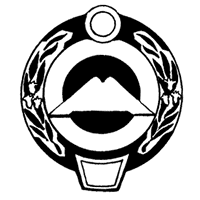 МИНИСТЕРСТВО ИМУЩЕСТВЕННЫХ И ЗЕМЕЛЬНЫХ ОТНОШЕНИЙ КАРАЧАЕВО-ЧЕРКЕССКОЙ РЕСПУБЛИКИ(МИНИМУЩЕСТВО КЧР)РАСПОРЯЖЕНИЕ13.12.2017                                                                                                                                        № 875г. ЧеркесскОб условиях приватизации акций, являющихся собственностью  Карачаево-Черкесской Республики	В соответствии с Федеральным законом «О приватизации государственного и муниципального имущества» от 21.12.2001 № 178-ФЗ, постановлением Народного Собрания (Парламента) Карачаево-Черкесской Республики от 16.02.2017 № 7 «Об утверждении Прогнозного плана (Программы) приватизации республиканского имущества на 2017-2019 годы»	1. Приватизировать путем продажи на открытом по составу участников и открытом по форме подачи предложений аукционе находящиеся в собственности Карачаево-Черкесской Республики акции следующих открытых акционерных: 	2. Контроль за выполнением настоящего распоряжения оставляю за собой.Министр                                                                                                                   Е.С.ПоляковСогласовано:Заместитель Министра______________Начальник отдела__________________Юрист______________________№ п/пНаименование открытого акционерного обществаКоличество акций в лоте (шт.) / в % от уставного капитала обществаНоминал 
одной акции, руб.Начальная цена продажи акций, руб.1.Прикубанское дорожное ремонтно-строительное управление392090/10010047732000,02.Зеленчукское дорожное ремонтно-строительное управление35690/10010018033000,03.Усть-Джегутинский дорожный ремонтно-строительный участок93730/10010024512000,04.Адыге-Хабльский дорожный ремонтно-строительный участок28160/10010014644936,05.Карачаевский дорожный ремонтно-строительный участок.16570/10010014011000,06. Малокарачаевский дорожный ремонтно-строительный участок.28740/10010013540000,07.Урупский дорожный ремонтно-строительный участок.85330/10010019127000,08. Хабезский дорожный ремонтно-строительный участок.79620/10010010710000,0